HHousing Societies Repeal Act 2005Portfolio:Minister for HousingAgency:Department of CommunitiesHousing Societies Repeal Act 20052005/017 (as amended by 2010/014 s. 81)5 Oct 2005s. 3, 4 & 10: 21 Oct 2004 (see s. 2(2));Act other than s. 3, 4 & 10 & Pt. 3: 5 Oct 2005 (see s. 2(1));Pt. 3: 10 Jul 2010 (see s. 2(3) and Gazette 9 Jul 2010 p. 3239)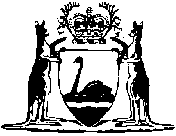 